GRADONAČELNIKKLASA: 024-02/23-01/31URBROJ:2133/01-08-02-23-1Karlovac,  7. ožujka 2023.Na temelju Članka 44. i 98. Statuta Grada Karlovca (Glasnik Grada Karlovca br. 9/2021-potpuni tekst, 10/22) Gradonačelnik Grada Karlovca donio je 7. ožujka 2023. godine sljedećuODLUKUIRaspisuje se Javni natječaj za financiranje projekata udruga iz Proračuna Grada Karlovca za 2023. godinu.Cilj Natječaja jest odabrati najkvalitetnije prijedloge programa udruga i financirati provedbu projekata u 2023. godini u programskim područjima: PP1-Razvoj civilnog društva i podrška projektnim aktivnostima, PP2-Grad za mlade, PP3-Razvoj poljoprivrede i zaštita od ambrozije, PP4-Grad prijatelj djece, PP5 - Udruge proistekle iz Domovinskog rata i  PP6 - Projekti i aktivnosti od interesa za grad Karlovac.IINatječaj iz točke I. objaviti će se na web stranici Grada Karlovca www.karlovac.hr  10. ožujka 2023. i bit će otvoren do 10. travnja 2023. godine.Administrativne i opće poslove za potrebe ovog Natječaja obavljat će Upravni odjel za društvene djelatnosti i Ured gradonačelnika.IIIOva Odluka stupa na snagu danom donošenja.GRADONAČELNIKDamir Mandić, dipl. teol.DOSTAVITI:Upravni odjel za društvene djelatnostiUpravni odjel za proračun i financijeUred gradonačelnikaPismohrana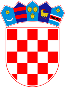 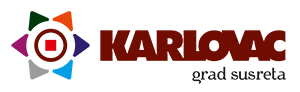 		REPUBLIKA HRVATSKAKARLOVAČKA ŽUPANIJA		REPUBLIKA HRVATSKAKARLOVAČKA ŽUPANIJA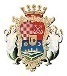 GRAD KARLOVAC